KARTA ZGŁOSZENIAudziału w szkoleniu teoretyczno – warsztatowym z zakresu
METODYKA WYLICZANIA WARTOŚCI SŁUŻEBNOŚCI PRZESYŁUNA TLE SZKÓD INFRASTRUKTURALNYCH oraz OKREŚLANIEWARTOŚCI BEZUMOWNEGO KORZYSTANIA Z NIERUCHOMOSCIw dniach 20 - 21 lutego 2020 r.
 Zgłaszam się na szkolenie i jestem Członkiem PSRM – 490 zł Zgłaszam się na szkolenie i NIE jestem Członkiem PSRM – 690 zł Rezerwuję nocleg w pokoju jednoosobowym ze śniadaniem – 85 zł Rezerwuję nocleg w pokoju wieloosobowym ze śniadaniem – 75 zł Wezmę udział w kolacji integracyjnej– 40 złDane do wystawienia faktury:……………………………………………….Podpis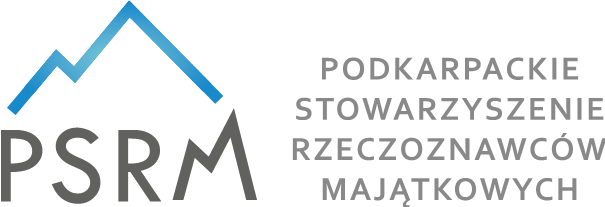 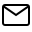 stowarzyszenie@psrm.pl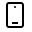 696 160 909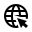 www.psrm.pl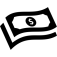 26 1500 1100 1211 0001 1788 0000Uczestnik……………………………………………….Nr uprawnień……………………………………………….Nr telefonu……………………………………………….